Муниципальное бюджетное общеобразовательное учреждение«Средняя общеобразовательная школа №33 имени Героя России  сержанта Н.В. Смирнова» города Чебоксары Чувашской РеспубликиРабочая программа по предмету «Всеобщая история» 6 классСрок реализации  2020-2021 учебный годЧебоксары 2020 г.Рабочая программа по  предмету «Всеобщая история»Пояснительная запискаРабочая программа разработана на основе требований:• Федерального государственного образовательного стандарта основного общего образования (утвержден приказом Министерства образования и науки Российской Федерации от 17.12.2010г. № 1897 «Об утверждении федерального государственного образовательного стандарта основного общего образования» (с изменениями);• Основной образовательной программы основного общего образования МБОУ «СОШ№33» г. Чебоксары• Примерной основной образовательной программы основного общего образования, одобренной решением федерального учебно-методического объединения по общему образованию• Положения о структуре, порядке разработки и утверждения рабочих программ учебных предметов, курсов, дисциплин (модулей) и внеурочной деятельности, утвержденной приказом по МБОУ «СОШ№33».• Учебного плана МБОУ «СОШ№33» г.Чебоксары на 2020-2021 учебный год• Календарного учебного графика МБОУ «СОШ №33» г. Чебоксары на 2020-2021 учебный год• Санитарно-эпидемиологических требований к условиям и организации обучения в ОУ (утверждены постановлением Главного государственного санитарного врача РФ от 29.12.2010г. № 189)В 6 классе количество часов на изучение предмета «Всеобщая история» составляет 27 часов в год (2 часа в неделю). Данная рабочая программа ориентирована на использование учебно-методического комплекта:- М.А.Бойцов, Р.М. Шукуров  Всеобщая история. История средних веков: учебник для 6 класса общеобразовательных организаций / М.А.Бойцов, Р.М.Шукуров. – 5-е изд. - М.:  ООО «Русское слово – учебник, 2016. – 264 с. : ил.– (Инновационная  школа).  Целью школьного исторического образования является формирование у учащегося целостной картины российской и мировой истории, учитывающей взаимосвязь всех ее этапов, их значимость для понимания современного места и роли России в мире, важность вклада каждого народа, его культуры в общую историю страны и мировую историю, формирование личностной позиции по основным этапам развития российского государства и общества, а также современного образа России.Главная цель изучения данного курса:• исследовать Раннее и Развитое Средневековье (V-XV вв.) как периода Всемирной истории не только на примере Европы, которая в это временя становиться единым «историческим континентом», но и на примере истории народов Азии, Африки и Америки.В задачи курса входит:• формирование у учащихся представления о разнообразии религиозного мира, о формах правления, о появлении сословий и их роли в жизни государства;• знакомство с культурой Средневековья, с высокими достижениями в образовании, философии, истории и других науках, в строительстве, торговле и мореплавании;• развитие универсальных учебных умений как средства усвоения и приобретения знаний.Раздел 1. Планируемые результаты освоения учебного предмета, курса.Личностные результаты освоения основной образовательной программы курса «История Средних веков»:1. Российская гражданская идентичность (патриотизм, уважение к Отечеству, к прошлому и настоящему многонационального народа России, чувство ответственности и долга перед Родиной, идентификация себя в качестве гражданина России, субъективная значимость использования русского языка и языков народов России, осознание и ощущение личностной сопричастности судьбе российского народа). Осознание этнической принадлежности, знание истории, языка, культуры своего народа, своего края, основ культурного наследия народов России и человечества (идентичность человека с российской многонациональной культурой, сопричастность истории народов и государств, находившихся на территории современной России); интериоризация гуманистических, демократических и традиционных ценностей многонационального российского общества. Осознанное, уважительное и доброжелательное отношение к истории, культуре, религии, традициям, языкам, ценностям народов России и народов мира.2. Готовность и способность обучающихся к саморазвитию и самообразованию на основе мотивации к обучению и познанию; готовность и способность осознанному выбору и построению дальнейшей индивидуальной траектории образования на базе ориентировки в мире профессий и профессиональных предпочтений, с учетом устойчивых познавательных интересов.3. Развитое моральное сознание и компетентность в решении моральных проблем на основе личностного выбора, формирование нравственных чувств и нравственного поведения, осознанного и ответственного отношения к собственным поступкам (способность к нравственному самосовершенствованию; веротерпимость, уважительное отношение к религиозным чувствам, взглядам людей или их отсутствию; знание основных норм морали, нравственных, духовных идеалов, хранимых в культурных традициях народов России, готовность на их основе к сознательному самоограничению в поступках, поведении, расточительном потребительстве; сформированность представлений об основах светской этики, культуры традиционных религий, их роли в развитии культуры и истории России и человечества, в становлении гражданского общества и российской государственности; понимание значения нравственности, веры и религии в жизни человека, семьи и общества). Сформированность ответственного отношения к учению; уважительного отношения к труду, наличие опыта участия в социально значимом труде. Осознание значения семьи в жизни человека и общества, принятие ценности семейной жизни, уважительное и заботливое отношение к членам своей семьи.4. Сформированность целостного мировоззрения, соответствующего современному уровню развития науки и общественной практики, учитывающего социальное, культурное, языковое, духовное многообразие современного мира.5. Осознанное, уважительное и доброжелательное отношение к другому человеку, его мнению, мировоззрению, культуре, языку, вере, гражданской позиции. Готовность и способность вести диалог с другими людьми и достигать в нем взаимопонимания (идентификация себя как полноправного субъекта общения, готовность к конструированию образа партнера по диалогу, готовность к конструированию образа допустимых способов диалога, готовность к конструированию процесса диалога как конвенционирования интересов, процедур, готовность и способность к ведению переговоров).6. Освоенность социальных норм, правил поведения, ролей и форм социальной жизни в группах и сообществах. Участие в школьном самоуправлении и общественной жизни в пределах возрастных компетенций с учетом региональных, этнокультурных, социальных и экономических особенностей (формирование готовности к участию в процессе упорядочения социальных связей и отношений, в которые включены и которые формируют сами учащиеся; включенность в непосредственное гражданское участие, готовность участвовать в жизнедеятельности подросткового общественного объединения, продуктивно взаимодействующего с социальной средой и социальными институтами; идентификация себя в качестве субъекта социальных преобразований, освоение компетентностей в сфере организаторской деятельности; интериоризация ценностей созидательного отношения к окружающей действительности, ценностей социального творчества, ценности продуктивной организации совместной деятельности, самореализации в группе и организации, ценности «другого» как равноправного партнера, формирование компетенций анализа, проектирования, организации деятельности, рефлексии изменений, способов взаимовыгодного сотрудничества, способов реализации собственного лидерского потенциала).7. Сформированность ценности здорового и безопасного образа жизни; интериоризация правил индивидуального и коллективного безопасного поведения в чрезвычайных ситуациях, угрожающих жизни и здоровью людей, правил поведения на транспорте и на дорогах.8. Развитость эстетического сознания через освоение художественного наследия народов России и мира, творческой деятельности эстетического характера (способность понимать художественные произведения, отражающие разные этнокультурные традиции; сформированность основ художественной культуры обучающихся как части их общей духовной культуры, как особого способа познания жизни и средства организации общения; эстетическое, эмоционально-ценностное видение окружающего мира; способность к эмоционально-ценностному освоению мира, самовыражению и ориентации в художественном и нравственном пространстве культуры; уважение к истории культуры своего Отечества, выраженной в том числе в понимании красоты человека; потребность в общении с художественными произведениями, сформированность активного отношения к традициям художественной культуры как смысловой, эстетической и личностно-значимой ценности).9. Сформированность основ экологической культуры, соответствующей современному уровню экологического мышления, наличие опыта экологически ориентированной рефлексивно-оценочной и практической деятельности в жизненных ситуациях (готовность к исследованию природы, к занятиям сельскохозяйственным трудом, к художественно-эстетическому отражению природы, к осуществлению природоохранной деятельности).Метапредметные результаты освоения основной образовательной программы курса «История Средних веков»:Метапредметные результаты включают освоенные обучающимися межпредметные понятия и универсальные учебные действия (регулятивные, познавательные, коммуникативные).Межпредметные понятия Условием формирования межпредметных понятий, таких, как система, факт, закономерность, феномен, анализ, синтез является овладение обучающимися основами читательской компетенции, приобретение навыков работы с информацией, участие в проектной деятельности. В основной школе на предмете «История Средник веков» будет продолжена работа по формированию и развитию основ читательской компетенции. Обучающиеся овладеют чтением как средством осуществления своих дальнейших планов: продолжения образования и самообразования, осознанного планирования своего актуального и перспективного круга чтения, в том числе досугового, подготовки к трудовой и социальной деятельности. У учеников будет сформирована потребность в систематическом чтении как средстве познания мира и себя в этом мире, гармонизации отношений человека и общества, создании образа «потребного будущего».При изучении «Истории Средних веков» обучающиеся усовершенствуют приобретенные на первом уровне навыки работы с информацией и пополнят их. Они смогут работать с текстами, преобразовывать и интерпретировать содержащуюся в них информацию, в том числе:• систематизировать, сопоставлять, анализировать, обобщать и интерпретировать информацию, содержащуюся в готовых информационных объектах;• выделять главную и избыточную информацию, выполнять смысловое свертывание выделенных фактов, мыслей; представлять информацию в сжатой словесной форме (в виде плана или тезисов) и в наглядно-символической форме (в виде таблиц, графических схем и диаграмм, карт понятий — концептуальных диаграмм, опорных конспектов);• заполнять и дополнять таблицы, схемы, диаграммы, тексты.В ходе изучения «Истории Средних веков» обучающиеся приобретут опыт проектной деятельности как особой формы учебной работы, способствующей воспитанию самостоятельности, инициативности, ответственности, повышению мотивации и эффективности учебной деятельности; в ходе реализации исходного замысла на практическом уровне овладеют умением выбирать адекватные стоящей задаче средства, принимать решения, в том числе и в ситуациях неопределенности. Они получат возможность развить способность к разработке нескольких вариантов решений, к поиску нестандартных решений, поиску и осуществлению наиболее приемлемого решения.В соответствии ФГОС ООО выделяются три группы универсальных учебных действий: регулятивные, познавательные, коммуникативные.Регулятивные УУД1. Умение самостоятельно определять цели обучения, ставить и формулировать новые задачи в учебе и познавательной деятельности, развивать мотивы и интересы своей познавательной деятельности. Обучающийся сможет:• анализировать существующие и планировать будущие образовательные результаты;• идентифицировать собственные проблемы и определять главную проблему;• выдвигать версии решения проблемы, формулировать гипотезы, предвосхищать конечный результат;• ставить цель деятельности на основе определенной проблемы и существующих возможностей;• формулировать учебные задачи как шаги достижения поставленной цели деятельности;• обосновывать целевые ориентиры и приоритеты ссылками на ценности, указывая и обосновывая логическую последовательность шагов.2. Умение самостоятельно планировать пути достижения целей, в том числе альтернативные, осознанно выбирать наиболее эффективные способы решения учебных и познавательных задач. Обучающийся сможет:• определять необходимые действие(я) в соответствии с учебной и познавательной задачей и составлять алгоритм их выполнения;• обосновывать и осуществлять выбор наиболее эффективных способов решения учебных и познавательных задач;• определять/находить, в том числе из предложенных вариантов, условия для выполнения учебной и познавательной задачи;• выстраивать жизненные планы на краткосрочное будущее (заявлять целевые ориентиры, ставить адекватные им задачи и предлагать действия, указывая и обосновывая логическую последовательность шагов);• выбирать из предложенных вариантов и самостоятельно искать средства/ресурсы для решения задачи/достижения цели;• составлять план решения проблемы (выполнения проекта, проведения исследования);• определять потенциальные затруднения при решении учебной и познавательной задачи и находить средства для их устранения;• описывать свой опыт, оформляя его для передачи другим людям в виде технологии решения практических задач определенного класса;• планировать и корректировать свою индивидуальную образовательную траекторию.3. Умение соотносить свои действия с планируемыми результатами, осуществлять контроль своей деятельности в процессе достижения результата, определять способы действий в рамках предложенных условий и требований, корректировать свои действия в соответствии с изменяющейся ситуацией. Обучающийся сможет:• определять совместно с педагогом и сверстниками критерии планируемых результатов и критерии оценки своей учебной деятельности;• систематизировать (в том числе выбирать приоритетные) критерии планируемых результатов и оценки своей деятельности;• отбирать инструменты для оценивания своей деятельности, осуществлять самоконтроль своей деятельности в рамках предложенных условий и требований;• оценивать свою деятельность, аргументируя причины достижения или отсутствия планируемого результата;• находить достаточные средства для выполнения учебных действий в изменяющейся ситуации и/или при отсутствии планируемого результата;• работая по своему плану, вносить коррективы в текущую деятельность на основе анализа изменений ситуации для получения запланированных характеристик продукта/результата;• устанавливать связь между полученными характеристиками продукта и характеристиками процесса деятельности и по завершении деятельности предлагать изменение характеристик процесса для получения улучшенных характеристик продукта;• сверять свои действия с целью и, при необходимости, исправлять ошибки самостоятельно.4. Умение оценивать правильность выполнения учебной задачи, собственные возможности ее решения. Обучающийся сможет:• определять критерии правильности (корректности) выполнения учебной задачи;• анализировать и обосновывать применение соответствующего инструментария для выполнения учебной задачи;• свободно пользоваться выработанными критериями оценки и самооценки, исходя из цели и имеющихся средств, различая результат и способы действий;• оценивать продукт своей деятельности по заданным и/или самостоятельно определенным критериям в соответствии с целью деятельности;• обосновывать достижимость цели выбранным способом на основе оценки своих внутренних ресурсов и доступных внешних ресурсов;• фиксировать и анализировать динамику собственных образовательных результатов.5. Владение основами самоконтроля, самооценки, принятия решений и осуществления осознанного выбора в учебной и познавательной. Обучающийся сможет:• наблюдать и анализировать собственную учебную и познавательную деятельность и деятельность других обучающихся в процессе взаимопроверки;• соотносить реальные и планируемые результаты индивидуальной образовательной деятельности и делать выводы;• принимать решение в учебной ситуации и нести за него ответственность;• самостоятельно определять причины своего успеха или неуспеха и находить способы выхода из ситуации неуспеха;• ретроспективно определять, какие действия по решению учебной задачи или параметры этих действий привели к получению имеющегося продукта учебной деятельности;• демонстрировать приемы регуляции психофизиологических/ эмоциональных состояний для достижения эффекта успокоения (устранения эмоциональной напряженности), эффекта восстановления (ослабления проявлений утомления), эффекта активизации (повышения психофизиологической реактивности).Познавательные УУД6. Умение определять понятия, создавать обобщения, устанавливать аналогии, классифицировать, самостоятельно выбирать основания и критерии для классификации, устанавливать причинно-следственные связи, строить логическое рассуждение, умозаключение (индуктивное, дедуктивное, по аналогии) и делать выводы. Обучающийся сможет:• подбирать слова, соподчиненные ключевому слову, определяющие его признаки и свойства;• выстраивать логическую цепочку, состоящую из ключевого слова и соподчиненных ему слов;• выделять общий признак двух или нескольких предметов или явлений и объяснять их сходство;• объединять предметы и явления в группы по определенным признакам, сравнивать, классифицировать и обобщать факты и явления;• выделять явление из общего ряда других явлений;• определять обстоятельства, которые предшествовали возникновению связи между явлениями, из этих обстоятельств выделять определяющие, способные быть причиной данного явления, выявлять причины и следствия явлений;• строить рассуждение от общих закономерностей к частным явлениям и от частных явлений к общим закономерностям;• строить рассуждение на основе сравнения предметов и явлений, выделяя при этом общие признаки;• излагать полученную информацию, интерпретируя ее в контексте решаемой задачи;• самостоятельно указывать на информацию, нуждающуюся в проверке, предлагать и применять способ проверки достоверности информации;• вербализовать эмоциональное впечатление, оказанное на него источником;• объяснять явления, процессы, связи и отношения, выявляемые в ходе познавательной и исследовательской деятельности (приводить объяснение с изменением формы представления; объяснять, детализируя или обобщая; объяснять с заданной точки зрения);• выявлять и называть причины события, явления, в том числе возможные / наиболее вероятные причины, возможные последствия заданной причины, самостоятельно осуществляя причинно-следственный анализ;• делать вывод на основе критического анализа разных точек зрения, подтверждать вывод собственной аргументацией или самостоятельно полученными данными.7. Умение создавать, применять и преобразовывать знаки и символы, модели и схемы для решения учебных и познавательных задач. Обучающийся сможет:• обозначать символом и знаком предмет и/или явление;• определять логические связи между предметами и/или явлениями, обозначать данные логические связи с помощью знаков в схеме;• создавать абстрактный или реальный образ предмета и/или явления;• строить модель/схему на основе условий задачи и/или способа ее решения;• создавать вербальные, вещественные и информационные модели с выделением существенных характеристик объекта для определения способа решения задачи в соответствии с ситуацией;• преобразовывать модели с целью выявления общих законов, определяющих данную предметную область;• переводить сложную по составу (многоаспектную) информацию из графического или формализованного (символьного) представления в текстовое, и наоборот;• строить схему, алгоритм действия, исправлять или восстанавливать неизвестный  ранее алгоритм на основе имеющегося знания об объекте, к которому применяется алгоритм;• строить доказательство: прямое, косвенное, от противного;• анализировать/рефлексировать опыт разработки и реализации учебного проекта, исследования (теоретического, эмпирического) на основе предложенной проблемной ситуации, поставленной цели и/или заданных критериев оценки продукта/результата.8. Смысловое чтение. Обучающийся сможет:• находить в тексте требуемую информацию (в соответствии с целями своей деятельности);• ориентироваться в содержании текста, понимать целостный смысл текста, структурировать текст;• устанавливать взаимосвязь описанных в тексте событий, явлений, процессов;• резюмировать главную идею текста;• преобразовывать текст, «переводя» его в другую модальность, интерпретировать текст (художественный и нехудожественный - учебный, научно-популярный, информационный, текст non-fiction);• критически оценивать содержание и форму текста.9. Формирование и развитие экологического мышления, умение применять его в познавательной, коммуникативной, социальной практике и профессиональной ориентации. Обучающийся сможет:• определять свое отношение к природной среде;• анализировать влияние экологических факторов на среду обитания живых организмов;• проводить причинный и вероятностный анализ экологических ситуаций;• прогнозировать изменения ситуации при смене действия одного фактора на действие другого фактора;• распространять экологические знания и участвовать в практических делах по защите окружающей среды;• выражать свое отношение к природе через рисунки, сочинения, модели, проектные работы.10. Развитие мотивации к овладению культурой активного использования словарей и других поисковых систем. Обучающийся сможет:• определять необходимые ключевые поисковые слова и запросы;• осуществлять взаимодействие с электронными поисковыми системами, словарями;• формировать множественную выборку из поисковых источников для объективизации результатов поиска;• соотносить полученные результаты поиска со своей деятельностью.Коммуникативные УУД11. Умение организовывать учебное сотрудничество и совместную деятельность с учителем и сверстниками; работать индивидуально и в группе: находить общее решение и разрешать конфликты на основе согласования позиций и учета интересов; формулировать, аргументировать и отстаивать свое мнение. Обучающийся сможет:• определять возможные роли в совместной деятельности;• играть определенную роль в совместной деятельности;• принимать позицию собеседника, понимая позицию другого, различать в его речи: мнение (точку зрения), доказательство (аргументы), факты; гипотезы, аксиомы, теории;• определять свои действия и действия партнера, которые способствовали или препятствовали продуктивной коммуникации;• строить позитивные отношения в процессе учебной и познавательной деятельности;• корректно и аргументированно отстаивать свою точку зрения, в дискуссии уметь выдвигать контраргументы, перефразировать свою мысль (владение механизмом эквивалентных замен);• критически относиться к собственному мнению, с достоинством признавать ошибочность своего мнения (если оно таково) и корректировать его;• предлагать альтернативное решение в конфликтной ситуации;• выделять общую точку зрения в дискуссии;• договариваться о правилах и вопросах для обсуждения в соответствии с поставленной перед группой задачей;• организовывать учебное взаимодействие в группе (определять общие цели, распределять роли, договариваться друг с другом и т. д.);• устранять в рамках диалога разрывы в коммуникации, обусловленные непониманием/неприятием со стороны собеседника задачи, формы или содержания диалога.12. Умение осознанно использовать речевые средства в соответствии с задачей коммуникации для выражения своих чувств, мыслей и потребностей для планирования и регуляции своей деятельности; владение устной и письменной речью, монологической контекстной речью. Обучающийся сможет:• определять задачу коммуникации и в соответствии с ней отбирать речевые средства;• отбирать и использовать речевые средства в процессе коммуникации с другими людьми (диалог в паре, в малой группе и т. д.);• представлять в устной или письменной форме развернутый план собственной деятельности;• соблюдать нормы публичной речи, регламент в	монологе и	дискуссии в соответствии с коммуникативной задачей;• высказывать и обосновывать мнение (суждение) и запрашивать мнение партнера в рамках диалога;• принимать решение в ходе диалога и согласовывать его с собеседником;• создавать письменные «клишированные» и оригинальные тексты с использованием необходимых речевых средств;• использовать вербальные средства (средства логической связи) для выделения смысловых блоков своего выступления;• использовать невербальные средства или	наглядные	материалы, подготовленные / отобранные под руководством учителя;• делать оценочный вывод о достижении цели коммуникации непосредственно после завершения коммуникативного контакта и обосновывать его.13. Формирование и развитие компетентности в области использования информационно-коммуникационных технологий (далее - ИКТ). Обучающийся сможет:• целенаправленно искать и использовать информационные ресурсы, необходимые для решения учебных и практических задач с помощью средств ИКТ;• выбирать, строить и использовать адекватную информационную модель для передачи своих мыслей средствами естественных и формальных языков в соответствии с условиями коммуникации;• выделять информационный аспект задачи, оперировать данными, использовать модель решения задачи;• использовать компьютерные технологии (включая выбор адекватных задаче инструментальных программно-аппаратных средств и сервисов) для решения информационных и коммуникационных учебных задач, в том числе: вычисление, написание писем, сочинений, докладов, рефератов, создание презентаций и др.;• использовать информацию с учетом этических и правовых норм;• создавать информационные ресурсы разного типа и для разных аудиторий, соблюдать информационную гигиену и правила информационной безопасности.Предметные результаты освоения курса истории на уровне основного общего образования предполагают, что у учащегося сформированы:• целостные представления об историческом пути человечества, разных народов и государств как необходимой основы миропонимания и познания современного общества; о преемственности исторических эпох и непрерывности исторических процессов; • базовые исторические знания об основных этапах и закономерностях развития человеческого общества с древности до наших дней;• способность применять понятийный аппарат исторического знания и приемы исторического анализа для раскрытия сущности и значения событий и явлений прошлого и современности;• способность применять исторические знания для осмысления общественных событий и явлений прошлого и современности;• умение искать, анализировать, систематизировать и оценивать историческую информацию различных исторических и современных источников, раскрывая ее социальную принадлежность и познавательную ценность; способность определять и аргументировать свое отношение к ней;• умение работать с письменными, изобразительными и вещественными историческими источниками, понимать и интерпретировать содержащуюся в них информацию;• уважение к мировому и отечественному историческому наследию, культуре своего и других народов; готовность применять исторические знания для выявления и сохранения исторических и культурных памятников своей страны и мира.История Средних веков. (6 класс)Ученик научится:• локализовать во времени общие рамки и события Средневековья;• использовать историческую карту как источник информации о территории, об экономических и культурных центрах государств в Средние века, о направлениях крупнейших передвижений людей - походов, завоеваний, колонизаций и др.;• проводить поиск информации в исторических текстах, материальных исторических памятниках Средневековья;• составлять описание образа жизни различных групп населения в средневековых обществах, памятников материальной и художественной культуры; рассказывать о значительных событиях средневековой истории;• раскрывать характерные, существенные черты: а) экономических и социальных отношений, политического строя в средневековых государствах; б) ценностей, господствовавших в средневековых обществах, религиозных воззрений, представлений средневекового человека о мире;• объяснять причины и следствия ключевых событий отечественной и всеобщей истории Средних веков;• давать оценку событиям и личностям всеобщей истории Средних веков. Ученик получит возможность научиться:• давать сопоставительную характеристику политического устройства государств Средневековья (Русь, Запад, Восток);• сравнивать свидетельства различных исторических источников, выявляя в них общее и различия;• составлять на основе информации учебника и дополнительной литературы описания памятников средневековой культуры, объяснять, в чем заключаются их художественные достоинства и значение.Образовательное учреждение осуществляет текущий контроль успеваемости, проводит промежуточную аттестацию обучающихся. Порядок проведения, периодичность и формы промежуточной аттестации определены в Положении об аттестации обучающихся и в Учебном плане на 2018-2019 учебный год.Критерии оценивания.Оценка планируемых результатов программы осуществляется на основании действующих положений о текущем контроле, промежуточной и итоговой аттестации о критериях и нормах  оценивания.Формы контроля: ответ на уроке, проблемное задание, анализ иллюстрации, работа с картой, работа с текстом, сообщение, тест, проверочная работа, итоговая контрольная работа по темам, итоговый контроль за год, проект.Формы оценивания результатов:1. Критерии оценивания устного ответа.Высокий уровень - «5» - за ответ, обнаруживающий осознанность знаний, их безошибочность, умение излагать материал в соответствии с требованиями логики и нормами литературной речи. Оценка «5» ставится за краткий, точный, правильный, глубокий ответ или за отличное исправление ошибочного ответа по сложной теме.Повышенный уровень - «4» - при наличии неполноты ответа или одной – двух несущественных неточностей.Базовый уровень - «3» - за знание основных положений темы при значительной неполноте знаний, одной – двух ошибок.Низкий уровень - «2» - за незнание большей части материала темы или основных ее вопросов.2. Критерии оценивания письменного ответа.Высокий уровень - «5» ставится, если представлена собственная точка зрения (позиция, отношение) при раскрытии проблемы. Проблема раскрыта на теоретическом уровне, в связях и с обоснованиями, с корректным использованием исторических терминов и понятий в контексте ответа. Дана аргументация своего мнения с опорой на факты.Повышенный уровень - «4» ставится, если представлена собственная точка зрения (позиция, отношение) при раскрытии проблемы. Проблема раскрыта с корректным использованием исторических терминов и понятий в контексте ответа (теоретические связи и обоснования не присутствуют или явно не прослеживаются). Дана аргументация своего мнения с опорой на факты.Базовый уровень - «3» ставится, если представлена собственная точка зрения (позиция, отношение) при раскрытии проблемы. Проблема раскрыта при формальном использовании исторических терминов. Дана аргументация своего мнения с опорой на факты общественной жизни или личный социальный опыт.Низкий уровень - «2» ставится, если представлена собственная позиция по поднятой проблеме на бытовом уровне без аргументации.3. Нормы оценки знаний за выполнение теста.4. Нормы оценки знаний за творческие работы.5. Оценка проекта.Высокий уровень - Отметка «5»1 Правильно поняты цель, задачи выполнения проекта.2 Соблюдена технология исполнения проекта, выдержаны соответствующие этапы.3 Проект оформлен в соответствии с требованиями.4 Проявлены творчество, инициатива.5 Предъявленный продукт деятельности отличается высоким качеством исполнения, соответствует заявленной теме.Повышенный уровень - Отметка «4»1 Правильно поняты цель, задачи выполнения проекта.2 Соблюдена технология исполнения проекта, этапы, но допущены незначительные ошибки, неточности в оформлении.3 Проявлено творчество.4 Предъявленный продукт деятельности отличается высоким качеством исполнения, соответствует заявленной теме.Базовый уровень - Отметка «3»1 Правильно поняты цель, задачи выполнения проекта.2 Соблюдена технология выполнения проекта, но имеются 1-2 ошибки в этапах или в оформлении.3 Самостоятельность проявлена на недостаточном уровне.Низкий уровень - Отметка «2»Проект не выполнен или не завершен.6. Работа с текстом (заполнение опорных таблиц и схем, письменный ответ на вопрос)Высокий уровень - Отметка «5». Задание выполнено на высоком уровне, отсутствуют ошибки. Работа выполнена в заданное время, самостоятельно, с соблюдением технологических требований и установок, качественно, творчески и эстетично.Повышенный уровень - Отметка «4». Задание выполнено на хорошем уровне, имеются 1 ошибка в содержании, или имеются незначительные ошибки в оформлении. Работа выполнена в заданное время, самостоятельно.Базовый уровень - Отметка «3». Задание выполнено на достаточном, минимальном уровне, имеются 2-3 ошибки в содержании или неграмотно оформлено. Работа выполнена с опозданием, но самостоятельно.Низкий уровень - Отметка «2». Задание не выполнено или не завершено самостоятельно учеником, при выполнении допущены большие отклонения от заданных требований и установок.7. Критерии оценивания сообщения учащихся.1 Содержательность, глубина, полнота и конкретность освещения проблемы - 3 балла2 Логичность: последовательность изложения, его пропорциональность, обоснование теоретических положений фактами или обобщение фактов и формулирование выводов - 3 балла3 Концептуальность изложения: рассмотрены ли различные точки зрения (концепции), выражено ли свое отношение- 3 балла4 Риторика (богатство речи): лаконичность, образное выражение мыслей и чувств путем использования различных языковых средств, выбора точных слов, эпитетов и т. п., правильность и чистота речи, владение, биологической терминологией - 3 баллаИтого:12 баллов – отметка «5» - высокий уровень9 – 11 баллов – отметка «4»- повышенный уровень5 – 8 баллов – отметка «3» - базовый уровень8. Оценка умений работать с картой.Высокий уровень - отметка «5» - правильный, полный отбор источников знаний, рациональное их использование в определенной последовательности; соблюдение логики в описании или характеристике территорий или объектов; самостоятельное выполнение и формулирование выводов на основе практической деятельности.Повышенный уровень - отметка «4» - правильный и полный отбор источников знаний, допускаются неточности в использовании карт.Базовый уровень - отметка «3» - правильное использование основных источников знаний; допускаются неточности в формулировке выводов.Низкий уровень - отметка «2» - неумение отбирать и использовать основные источники знанийКИМ по всеобщей истории находятся в Приложении. Раздел 2. Содержание учебного предметаИстория Средних веков.Введение (1 час).Средневековье как период всемирной истории. Происхождение и смысл понятия «средние века», хронологические рамки средневековья. Понятие средневековой цивилизации.Раздел I. Раннее Средневековье (9 часов).Византийская империя. Преемственность с античной цивилизацией. Власть императора в Византии. Церковь и светские власти. Города Византии и жизнь в них. Эпоха Юстиниана: реформы и укрепление империи. Борьба Византии с врагами. Складывание православного мира.Образование в Византии. Византия и античное культурное наследие. Византийская наука. Византийская храмовая архитектура. Византийская живопись. Икона, фреска, мозаика. Византия и славянский мир.Западная и Центральная Европа в VI – XI вв. Варварские народы Европы: кельты, германцы, славяне в эпоху Великого переселения народов. Природа и человек в раннее средневековье. Общественный строй варваров. Образование варварских королевств на территории Западной Римской империи.Судьба варварских королевств в Италии. Франкское государство и его завоевания. Образование единого английского государства. Основание династии Каролингов. Карл Великий. Расширение Франкского государства. Создание империи Каролингов. Управление империей. Распад империи Карла Великого.Общественное устройство и законы варварских королевств. Рождение нового средневекового общества. Формирование классов феодального общества. Вассальные отношения. Начало феодальной раздробленности. Феодальная лестница. Понятие феодализма.Норманны и их набеги. Северная Европа в раннее средневековье. Рыцарский замок и его устройство. Средневековое рыцарство: быт и нравы. Посвящение в рыцари. Турниры. Независимость феодалов.Крестьянство в средневековом обществе. Свободные и зависимы крестьяне. Средневековая деревня. Община и феодальные повинности крестьян. Крестьянский труд. Жизнь и быт крестьян.Культура, быт и нравы варварского населения Европы. Варварское искусство. Христианство и язычество в раннее средневековье. Книжная и ученая культура. Возрождение интереса к античности при дворе Карла Великого. Школа, просвещение и искусство в эпоху Карла Великого.Арабы в VI – XI вв. Природа Аравии. Быт и хозяйство арабов. Мекка. Кааба. Жизнь и проповедь Мухаммеда. Принятие ислама и возникновение исламского государства у арабов. Основы исламского вероучения. Начало завоеваний арабов. Создание Арабского халифата. Политический и экономический строй халифата. Исламская культура. Причины распада халифата. Расширение исламского мира.Раздел II. Европа на подъеме (12 часов).Средневековый город в Западной и Центральной Европы. Средневековые города как центры экономической, политической и духовной жизни. Пути возникновения средневековых городов. Ремесло и торговля в средневековом городе. Борьба городов с сеньорами. Быт и нравы горожан. Влияние городской жизни на развитие средневековой цивилизации Запада.Католическая церковь в XI – XIII вв. Крестовые походы.Идея единства христианского мира. Христианство и культура. Раскол христианского мира. Расхождения между Восточной и Западной церквами. Католический и православный мир.Изменения во взглядах горожан на мир. Характер движений еретиков. Церковь и еретики. Создание инквизиции и борьба с ересью.Причины и цели крестовых походов. Роль папства в организации крестовых походов. Участники крестовых походов. Государства крестоносцев на Востоке. Четвёртый крестовый поход и захват Константинополя. Детский крестовый поход. Завершение и итоги крестовых походов.Образование централизованных государств в Западной Европе. Франция при первых Капетингах. Причины и начало политической централизации Франции. Укрепление королевской власти. Королевская власть в Англии. Война баронов против короля и принятие Великой хартии вольностей. Начало английского парламентаризма.Причины и начало Столетней войны. Ход военных действий. Обострение социально-политических противоречий в воюющих странах: парижское восстание, Жакерия, восстание Уота Тайлера. Возобновление войны. Успехи англичан. Жанна д' Арк – национальная героиня Франции. Окончание и итоги Столетней войны. Завершение создания централизованного государства во Франции. Война Алой и Белой розы в Англии.Феодальная раздробленность в Центральной Европе. Политическое развитие Германии и Италии. Феодальная раздробленность Германии и Италии. Борьба империи и городов Северной Италии. Завершение борьбы между императорами и римскими папами.Гуситское движение в Чехии. Социальное и политическое развитие Чехии в составе Священной Римской империи. Карл IV. Проповедь Яна Гуса. Причины, ход и итоги гуситских войн.Османская империя в XIV – XVI вв. Завоевания турок-османов. Создание Османской империи. Турецкая армия. Янычары. Завоевания турок. Христианские народы под властью исламского государства. Падение Константинополя и гибель государств православного мира на юго-востоке Европы.Культура Западной Европы в XI – XV вв. Средневековые школы и обучение в них. Возникновение университетов. Устройство средневекового университета. Студенты и преподаватели. Обучение в средневековом университете. Средневековая наука. Влияние христианства на европейскую культуру. Романское искусство. Изобразительное искусство. Средневековая литература. Зарождение идей гуманизма. Искусство раннего Возрождения.Раздел  3. Дальние страны (4 часа).  Народы Азии, Америки и Африки в средние века.Связь традиций древнего и средневекового Китая. Религии. Власть императора. Конфуцианская система воспитания. Школа в средневековом Китае. Борьба с иноземными вторжениями. Культура: поэзия, живопись, архитектура.Природа и население Индии. Государство. Раджи и их войско. Варны и касты. Земельная собственность в Индии. Положение крестьян.Мусульманское завоевание Индии. Наука и искусство средневековой Индии.Особенности цивилизаций Американского континента: хозяйство, политическое и общественное устройство, религия, культура. Города-государства майя. Империя ацтеков. Царство инков.Раздел  4. На пороге нового времени (1 час).Гибель Византии. Османская империя в XV в. Султан Мехмед II. Книгопечатание. Начало эпохи возрождения в Италии. Культура конца XV в. Реконкиста.Раздел 4. Тематическое планирование (27 ч)Приложение.КИМ по всеобщей истории по темам.Вариант I.Определите даты:1. Падение Западной римской Империи2. битва при Пуатье3. Битва на Каталаунских полях4. Раздел Римской империи на Западную и ВосточнуюЗаполните пропуски:5. Вождя гуннов звали __________________________.6. Ислам зародился на __________________________ полуострове.7. Мухаммад бежал из Мекки в Ясриб, который позже был переименован в _____________.8. В 750 г. династию Омейядов сверг род _____________________________.Что было раньше (подчеркнуть):9. Падение Западной Римской Империи или распад халифатаДайте определение понятиям:10. Великое переселение народов11. Кааба12. Мечеть13. Каковы причины Великого переселения народов?14. Почему Мухаммад очистил Каабу от древних изображений богов?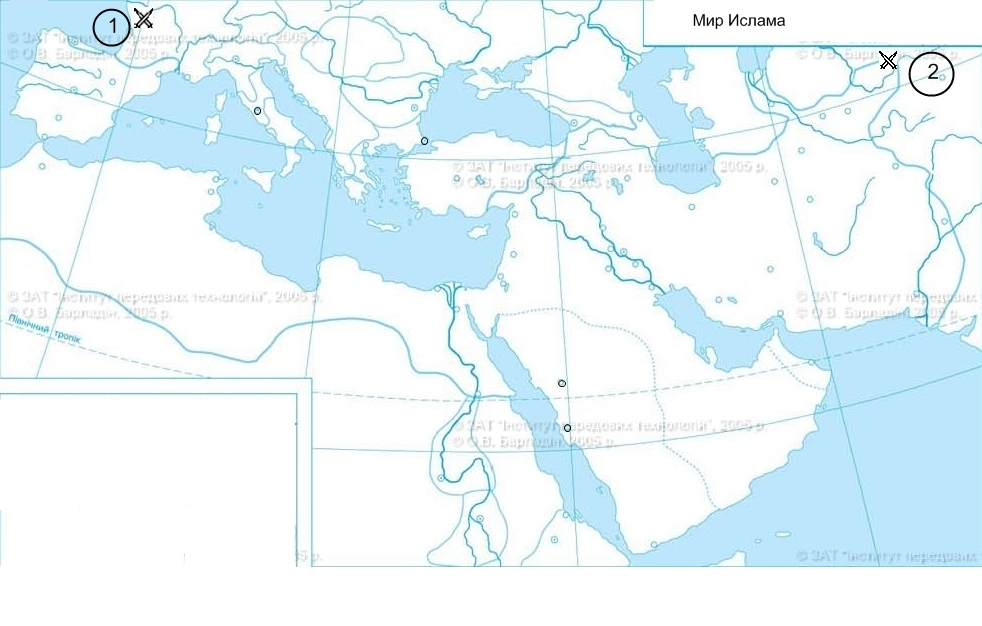 15. Подпишите на карте реки Нил и Тигр.16. Подпишите на карте Аравийский п-ов и Средиземное море.17. Подпишите на карте города Константинополь и Мекка.18. Выделите (обведите) на карте границу арабских завоеваний к 750 году.19. На карте цифрами обозначены места двух значимых событий. Укажите что это были за события (и годы):1 - ______________________________________________________________________.2 - ______________________________________________________________________.Вариант IIОпределите даты:1. Хиджра2. Первый захват готами Рима3. Таласская битва4. Падение Западной Римской империиЗаполните пропуски:5. Когда германские племена стали селится на землях покоренной Западной Римской империи, они отказывались от язычества и принимали ______________________. 6. Одним из главных городов Аравии был священный город _______________.7. При правлении династии _________________________ было совершено большинство завоеваний арабов.8. При распаде халифата первым отделился ______________________________ эмират.Что было раньше (подчеркнуть):9. Завоевания арабов при Омейадах или расширение Византии при Юстиниане IДайте определение понятиям:10. Коран11. Хадж12. Медресе13. Каковы причины успеха проповеди Мухаммада в Ясрибе?14. Что общего в религии христиан и мусульман?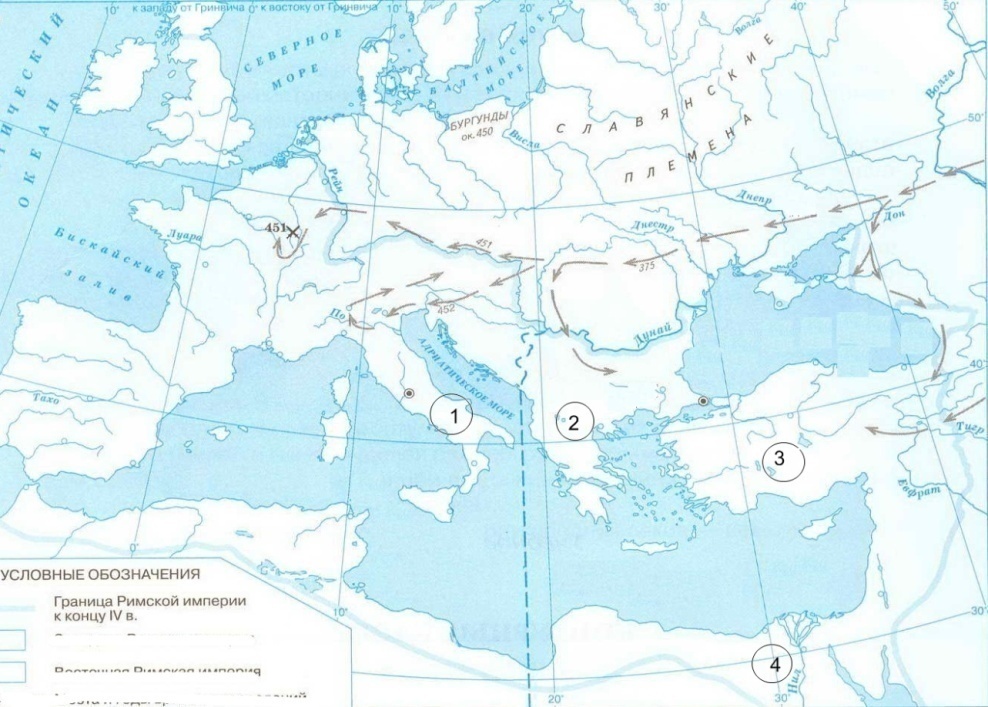 15. Вторжение какого народа показано на карте?16. Подпишите на карте столицы Западной и Восточной Римских империй.17. Выделите (обведите) на карте границу Византии сразу после ее образования.18. Подпишите на карте Черное и Средиземное моря.19. Цифрами на карте обозначены Балканы, Италия, Египет, Малая Азия. Соотнесите цифры и географические названия:1 - _____________________________________________.2 - _____________________________________________.3 - _____________________________________________.4 - _____________________________________________.Вариант I1. Что было главной ценностью в средневековом обществе?2. Как назвался человек, владеющий землей в Средние века?3. К какому сословию можно отнести графа?4. С какой по какой века продолжались норманнские набеги?5. Год подписания Верденского договора?6. В каком году начался Первый крестовый поход?7. Какое название получило движение за независимость церкви от местных правителей и усиление власти папы римского?8. Заполните пропуски в таблицеДайте определение:9. Сословие10. Барщина11. Десятина12. Крестоносец13. Каковы были причины неудач крестовых походов?Вариант II1. С какой по какой века продолжалось Средневековье?2. Как назывался участок земли, данный в условное владение?3. К какому сословию можно отнести епископа?4. С какой по какой века продолжались Крестовые походы?5. Год падения Западной Римской империи?6. В каком году произошел раскол христианской церкви на католическую  и православную?7. Какая страна с XII в. стала называться Священной Римской империей8. Заполните пропуски в таблицеДайте определение:9. Феодализм10. Оброк11. Барщина12. Реконкиста13. Каковы были цели и итоги крестовых походов?УТВЕРЖДЕНА:ДиректорМБОУ «СОШ № 33» г.Чебоксары____________ Приказ № 312-о_от «28» августа 2020 г.СОГЛАСОВАНА:Заместитель директора школы___________ «27» августа 2020г.РАССМОТРЕНА:на заседании ШМО Руководитель МО_________протокол № 1от «26» августа 2020г.Программу разработал: учитель истории и обществознания  Зайков Александр Валерьевич% выполнения0-2728-5253-7778-100уровеньнизкийбазовыйповышенныйвысокийОтметка«2»«3»«4»«5»2345низкийбазовыйповышенныйвысокийОбщаяинформацияТема предмета не очевидна.Информация не точна или не дана.Информация частично изложена. В работе использован только один ресурс.Достаточно точная информация.Использовано более одного ресурса.Данная информация кратка и ясна.Использовано более одного ресурса.ТемаНе раскрыта и не ясна тема урока.Объяснения некорректны, запутаны или не верны.Тема частично раскрыта. Некоторый материал изложен некорректно.Сформулированаи раскрыта темаурока. Ясно изложен материал.Сформулирована и раскрыта тема урока. Полностью изложены основные аспекты темы урока.Применение и проблемыНе определена область применения данной темы.Процесс решения неточный или неправильный.Отражены некоторые области применения темы. Процесс решения неполный.Отражены области применения темы. ПроцессРешения практически завершен.Отражены области применения темы. Изложена стратегия решения проблем.№ урока п/пКол-во часовТема урокаПримечаниеИстория Средних веков (27 ч.)История Средних веков (27 ч.)История Средних веков (27 ч.)История Средних веков (27 ч.)Введение  (1 ч.)Введение  (1 ч.)Введение  (1 ч.)Введение  (1 ч.)11Введение в историю Средних вековРаздел  1. Раннее Средневековье (9 ч.)Раздел  1. Раннее Средневековье (9 ч.)Раздел  1. Раннее Средневековье (9 ч.)Раздел  1. Раннее Средневековье (9 ч.)Глава 1. В центре Ойкумены (2 ч.)Глава 1. В центре Ойкумены (2 ч.)Глава 1. В центре Ойкумены (2 ч.)Глава 1. В центре Ойкумены (2 ч.)21Новый Рим31Расцвет ВизантииГлава 2. Бури на окраинах (3 ч.)Глава 2. Бури на окраинах (3 ч.)Глава 2. Бури на окраинах (3 ч.)Глава 2. Бури на окраинах (3 ч.)41Варвары-завоеватели51Возникновение и распространение ислама61Мир исламаГлава 3. Держава франков (2 ч.)Глава 3. Держава франков (2 ч.)Глава 3. Держава франков (2 ч.)Глава 3. Держава франков (2 ч.)71Рождение королевства франков81Император КарлГлава 4. Северная Европа во времена викингов (2 ч.)Глава 4. Северная Европа во времена викингов (2 ч.)Глава 4. Северная Европа во времена викингов (2 ч.)Глава 4. Северная Европа во времена викингов (2 ч.)91«Люди севера»- норманны101Сколько раз завоевывали АнглиюРаздел  2. Европа на подъеме (12 ч.)Раздел  2. Европа на подъеме (12 ч.)Раздел  2. Европа на подъеме (12 ч.)Раздел  2. Европа на подъеме (12 ч.)Глава 5. Крестьяне и рыцари (3 ч.)Глава 5. Крестьяне и рыцари (3 ч.)Глава 5. Крестьяне и рыцари (3 ч.)Глава 5. Крестьяне и рыцари (3 ч.)111Земля и власть121Вечные труженики131За стенами замковГлава 6. Западная Европа в эпоху крестовых походов (2 ч.)Глава 6. Западная Европа в эпоху крестовых походов (2 ч.)Глава 6. Западная Европа в эпоху крестовых походов (2 ч.)Глава 6. Западная Европа в эпоху крестовых походов (2 ч.)141Империя и церковь151Крестовые походыГлава 7. Лики средневекового города (3 ч.)Глава 7. Лики средневекового города (3 ч.)Глава 7. Лики средневекового города (3 ч.)Глава 7. Лики средневекового города (3 ч.)161«Возвращение» городов171В сердце средневекового города181В поисках знанийГлава 8. Вершина Средневековья (4 ч.)Глава 8. Вершина Средневековья (4 ч.)Глава 8. Вершина Средневековья (4 ч.)Глава 8. Вершина Средневековья (4 ч.)191Во главе христианского мира201Папы, императоры и короли  в Европе XII-XV вв.211Тяжкие времена221На востоке ЕвропыРаздел  3. Дальние страны (4 ч.)Раздел  3. Дальние страны (4 ч.)Раздел  3. Дальние страны (4 ч.)Раздел  3. Дальние страны (4 ч.)Глава 9. Где был и где не был Марко Поло (4 ч.)Глава 9. Где был и где не был Марко Поло (4 ч.)Глава 9. Где был и где не был Марко Поло (4 ч.)Глава 9. Где был и где не был Марко Поло (4 ч.)231Во владениях великого хана241Индия: раджи и султаны251Поднебесная империя и страна Сипанго261Мир совсем неизвестныйРаздел  4. На пороге нового времени (1 ч.)Раздел  4. На пороге нового времени (1 ч.)Раздел  4. На пороге нового времени (1 ч.)Раздел  4. На пороге нового времени (1 ч.)Глава 10. Навстречу новой эпохе (1 ч.)Глава 10. Навстречу новой эпохе (1 ч.)Глава 10. Навстречу новой эпохе (1 ч.)Глава 10. Навстречу новой эпохе (1 ч.)271И снова ЕвропаИзображениеСословиеГлавное занятиеМогли ли владеть землей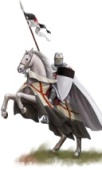 Сражаться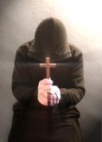 Да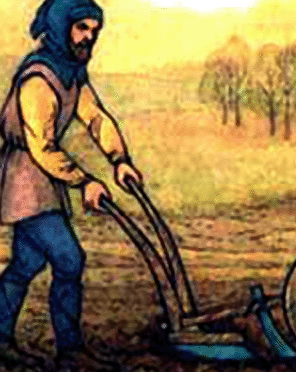 Третье сословиеИзображениеСословиеГлавное занятиеМогли ли владеть землей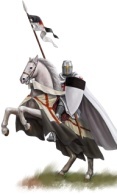 Сражаться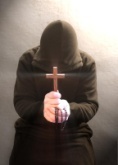 ДаТретье сословие